Sailor Basketball Camp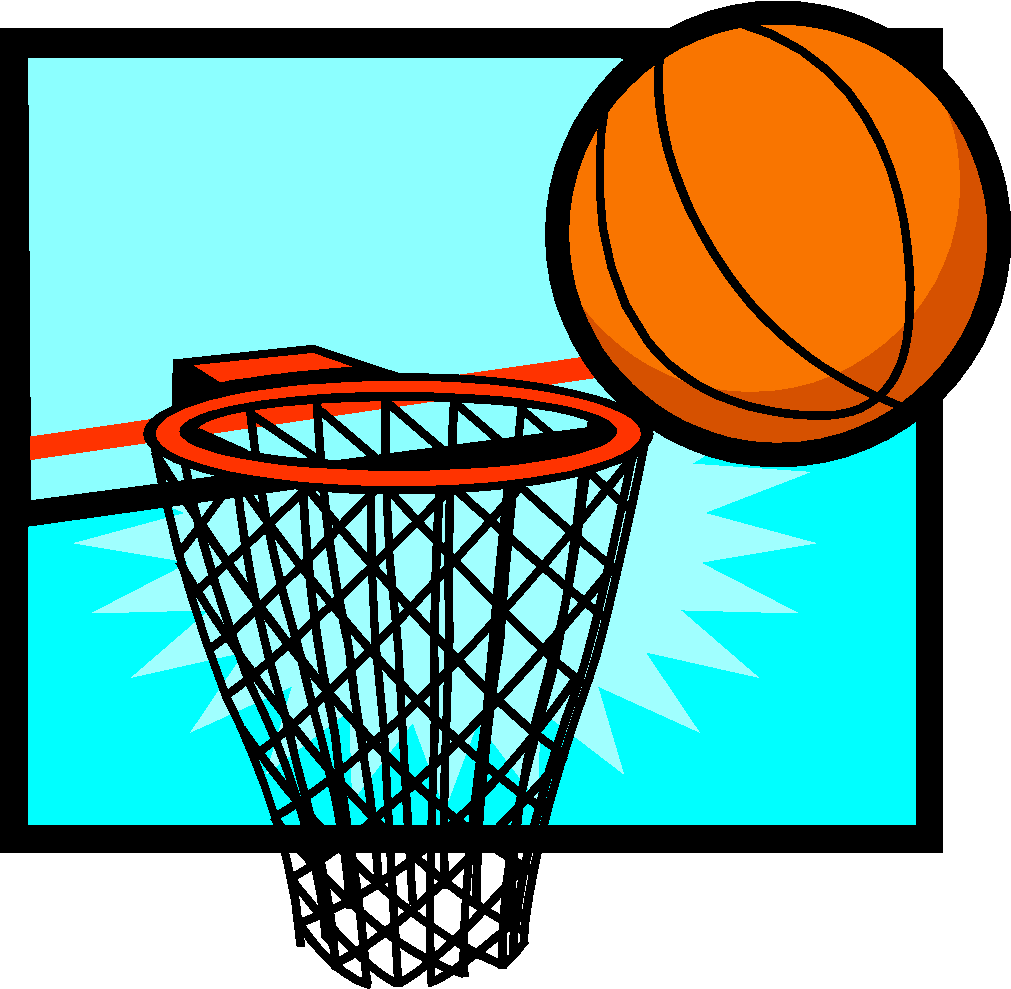 July 8th - 11th (Monday - Thursday)Camp time: 1:30 - 3:30(gym doors will open at 1pm for “early drop offs”)Newport Harbor High SchoolCost $175Directed by Excellent Experienced Basketball Coaches Improve skills, fundamentals, and techniques Offers station work, contests, and games Registration: To enroll, fill out the application below and payment can be mailed to address or with QR code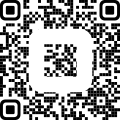 Newport Harbor Athletic FoundationMemo: Boys Basketball600 Irvine AveNewport Beach, CA 92663Contact: Jason Carey 714-488-7288 coachcarey1@gmail.com w/ any questions or visit website www.newportharborbasketball.net   - - - - - - - - - - - - - - - - - - - - - - - - - - - - - - - - - - - - - - Name:______________________________     Age:_______Parent/Guardian: _____________________ Phone #:____________School:____________________________  Email:________________________________In consideration of your accepting this registration, I hereby agree to indemnify and hold harmless the Newport-Mesa Unified School District and any of its officers, agents or employees from any liability of claim or action for damages resulting from, or in any way arising out of participation in this program by this person registered. By signingbelow, we the parent(s) or guardian of the above named child, authorize treatment for the named child in an emergency, determined appropriate and necessary by the director of “Sailor Basketball.” It is understood that effort shall be made to contact the undersigned prior to rendering treatment to the patient, but that any of the abovetreatment will not be withheld if the undersigned cannot be reached.List Any Medical Concerns/Restrictions:__________________________________________________ Parent or Guardian’s Signature:_____________________ Date:________________